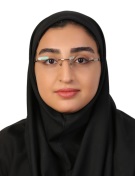 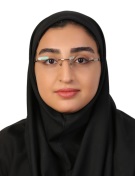 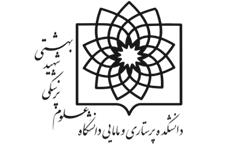 دکتر زهرا کیانی-مرکز تحقیقات مامایی و بهداشت باروریبرنامه کاری  هفتگی نیمسال دوم 1403-1402دکتر زهرا کیانی-مرکز تحقیقات مامایی و بهداشت باروریبرنامه کاری  هفتگی نیمسال دوم 1403-1402دکتر زهرا کیانی-مرکز تحقیقات مامایی و بهداشت باروریبرنامه کاری  هفتگی نیمسال دوم 1403-1402دکتر زهرا کیانی-مرکز تحقیقات مامایی و بهداشت باروریبرنامه کاری  هفتگی نیمسال دوم 1403-1402دکتر زهرا کیانی-مرکز تحقیقات مامایی و بهداشت باروریبرنامه کاری  هفتگی نیمسال دوم 1403-1402Dr. Zahra Kiani-  Midwifery and Reproductive Health  Research Center-Week Work PlanDr. Zahra Kiani-  Midwifery and Reproductive Health  Research Center-Week Work PlanDr. Zahra Kiani-  Midwifery and Reproductive Health  Research Center-Week Work PlanDr. Zahra Kiani-  Midwifery and Reproductive Health  Research Center-Week Work PlanDr. Zahra Kiani-  Midwifery and Reproductive Health  Research Center-Week Work Planروز هفته8-1010-1213-1515-1715-1713-1510-128-10Week Daysشنبهمرکز تحقیقات مامایی و بهداشت باروریمرکز تحقیقات مامایی و بهداشت باروریMidwifery and  Reproductive Health  Research CenterMidwifery and  Reproductive Health  Research CenterSaturdayیکشنبهمرکز تحقیقات مامایی و بهداشت باروریمرکز تحقیقات مامایی و بهداشت باروریMidwifery and  Reproductive Health  Research CenterMidwifery and  Reproductive Health  Research CenterSundayدوشنبهمرکز تحقیقات مامایی و بهداشت باروریمرکز تحقیقات مامایی و بهداشت باروریMidwifery and  Reproductive Health  Research CenterMidwifery and  Reproductive Health  Research CenterMondayسه شنبهمرکز تحقیقات مامایی و بهداشت باروریمرکز تحقیقات مامایی و بهداشت باروریMidwifery and  Reproductive Health  Research CenterMidwifery and  Reproductive Health  Research CenterTuesdayچهارشنبهمرکز تحقیقات مامایی و بهداشت باروریمرکز تحقیقات مامایی و بهداشت باروریMidwifery and  Reproductive Health  Research CenterMidwifery and  Reproductive Health  Research CenterWednesdayپنج شنبهThursdayراه های تماس 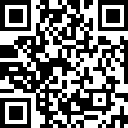 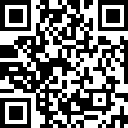 ایمیل: zahrakiani@sbmu.ac.irشماره تماس:  88655366 داخلی 237راه های تماس ایمیل: zahrakiani@sbmu.ac.irشماره تماس:  88655366 داخلی 237راه های تماس ایمیل: zahrakiani@sbmu.ac.irشماره تماس:  88655366 داخلی 237لیست دانشجویان تحت راهنماییList of under-supervised studentshttps://rb.gy/koc9dلیست دانشجویان تحت راهنماییList of under-supervised studentshttps://rb.gy/koc9dلیست دانشجویان تحت راهنماییList of under-supervised studentshttps://rb.gy/koc9dلیست دانشجویان تحت راهنماییList of under-supervised studentshttps://rb.gy/koc9dلیست دانشجویان تحت راهنماییList of under-supervised studentshttps://rb.gy/koc9dContacts InformationE-mail: zahrakiani@sbmu.ac.irTel: +98 02188655366 Extension 237Contacts InformationE-mail: zahrakiani@sbmu.ac.irTel: +98 02188655366 Extension 237